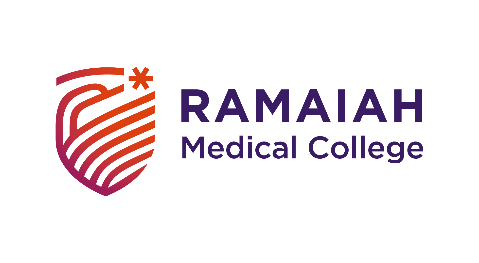 E-Resources @ RMC     E-BOOKS 	MASSIVE OPEN ONLINE COURSES 	 M.S. RAMAIAH MEDICAL COLLEGE, M S Ramaiah Nagar, MSRIT Post, Bangalore 560 054 Tel: 080-2360 5190/1742 /1743 /5408. Fax: 080-2360 6213, Email:www.msrmc.ac.in, www.ramaiah- india.orgSubscribed / open access   Subscribed / open access   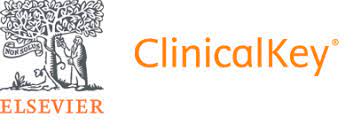 URL LINK: https://www.clinicalkey.com/#!/ IP authenticated Accessible in RMC COLLGE AND HOSPITAL.Contact RMC library for Login Credentials.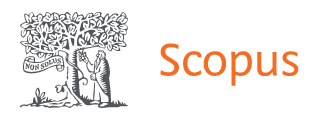 URL LINK:                     https://www.scopus.com/search/form.uri?display=basic#basic IP authenticated Accessible at RMC COLLGE AND HOSPITAL.Scopus is the largest abstract and citation database of peer-reviewed literature: scientific journals, books and conference proceedings.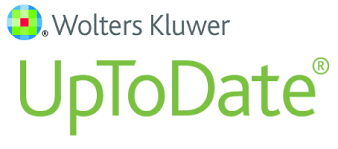 URL LINK: https://www.uptodate.com/contents/search IP authenticated Accessible at RMC COLLGE AND HOSPITAL.UpToDate is a subscription-based resource designed to provide physicians access to current clinical information. It addresses specific clinical issues in the form of topic reviews.E- JOURNALS E- JOURNALS 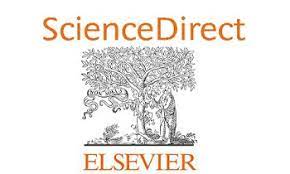 URL LINK: https://www.sciencedirect.com/ 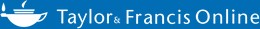 URL LINK: http://www.tandfonline.com     URL LINK  :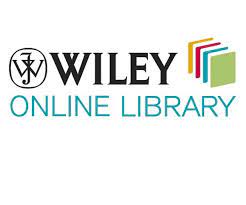 https://www.wileyindia.com/Wiley_Online_Resources/HELINET/RGUHS-HELINET%20Consortium.html 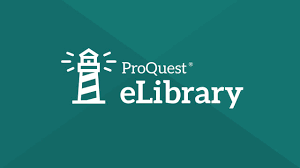 URL LINK : https://www.proquest.com/index 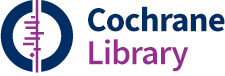  URL LINK: https://www.cochranelibrary.com/ 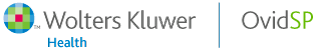 URL LINK: https://ovidsp.dc2.ovid.com/ovid-b/ovidweb.cgi 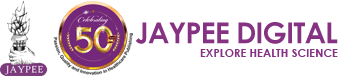    URL LINK:  https://www.jaypeedigital.com/home 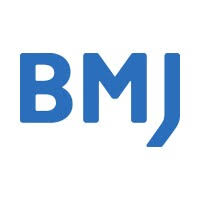 URL LINK: https://www.bmj.com/ 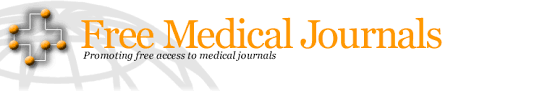  URL LINK: http://www.freemedicaljournals.com/ 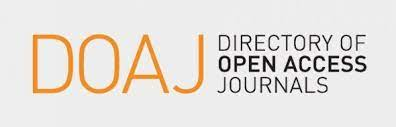 URL LINK: https://doaj.org/search/journals?source 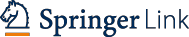 URL LINK:  http://www.link.springer.com URL LINK : https://www.proquest.com/index 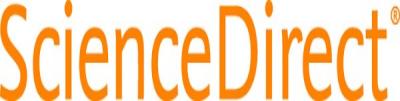 URL : https://www.sciencedirect.com    URL LINK:  https://www.jaypeedigital.com/home 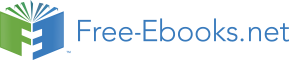 URL : https://www.free-ebooks.net/medical-academic 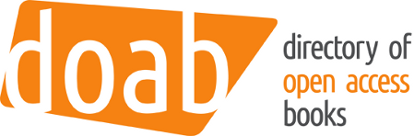 URL : https://www.doabooks.org/ 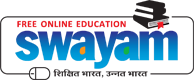 SWAYAM : Online learning courses URL:      URL :https://swayam.gov.in 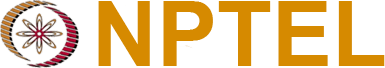 National Programme on Technology Enhanced Learning URL: https://nptel.ac.in/  SWAYAM : Online learning courses URL:      URL :https://swayam.gov.in National Programme on Technology Enhanced Learning URL: https://nptel.ac.in/  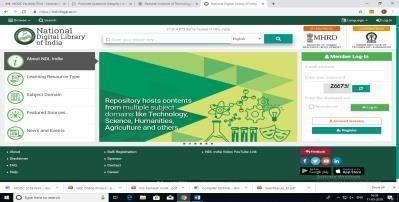 National Digital Library URL:https://ndl.iitkgp.ac.in/  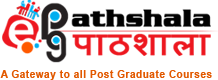  e-PG PathshalaURL LINK: https://epgp.inflibnet.ac.in/ 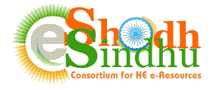           E-soudhasindhuURL :https://ess.inflibnet.ac.in/ 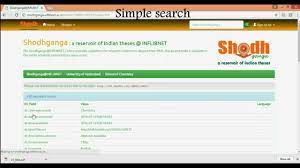 Shodhganga@INFLIBNET Centre         URL : https://shodhganga.inflibnet.ac.in/